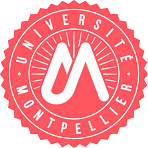 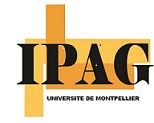 		Dossier de candidatureA remplir obligatoirement a l’ordinateur ATTACHE TERRITORIAL Formation initiale : Etudiant Formation continue :  Salarié  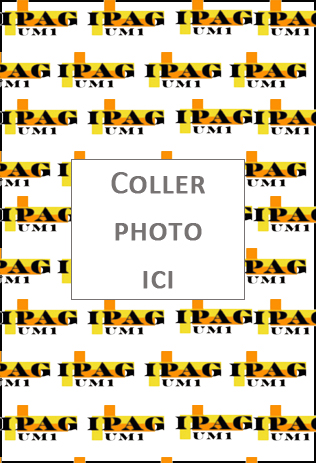 					  Fonctionnaire  					  En recherche d’emploiCivilité :   M      Mme      MlleNOM :  Prénom :Date de naissance :Lieu de naissance :Adresse :……………………………………………………………………………………………………………………………………..……………………………………………………………………………………………………………………………………………………Code postal :						Ville :Courriel (obligatoire) :						Téléphone portable :Série du baccalauréat :  S     L     ES     Autres : …………………………..Année d’obtention du baccalauréat ou équivalent :………………………………….Mention :    P        AB         B         TBDernier diplôme obtenu :………………………………………………………………………………………………………………Obtenu dans quelle université : …………………………………………………………………………………………………….Intitulé du diplôme le + élevé : ………………………………………………………………………………………………………Où avez-vous connu l’IPAG de Montpellier ?Internet		PPP		Conférence			Publicité		Cap PublicAutre :………………………………………………………………………………………………………………..Renseignements certifiés exacts :				à					leSignature :Les dossiers dûment datés et signés doivent être déposés ou expédiés au plus tardLe jeudi 28 avril 2021 à :Université Montpellier  – IPAGEspace Richter, 195 rue Vendémiaire, Bât. BCS 19519 – 34090 Montpellier Cedex 2OUIpag-contact@umontpellier.frLes candidats sont priés de joindre IMPÉRATIVEMENT au dossier les pièces suivantes :Toutes les pages complétées avec attention1 photo d’identité (pas de photocopie) placée en première pageLa copie de VOS DIPLÔMES les plus élevés + relevés de notesUne lettre de motivation manuscrite et un curriculum vitae (soignez ces documents)TOUT DOSSIER INCOMPLET SERA REJETÉ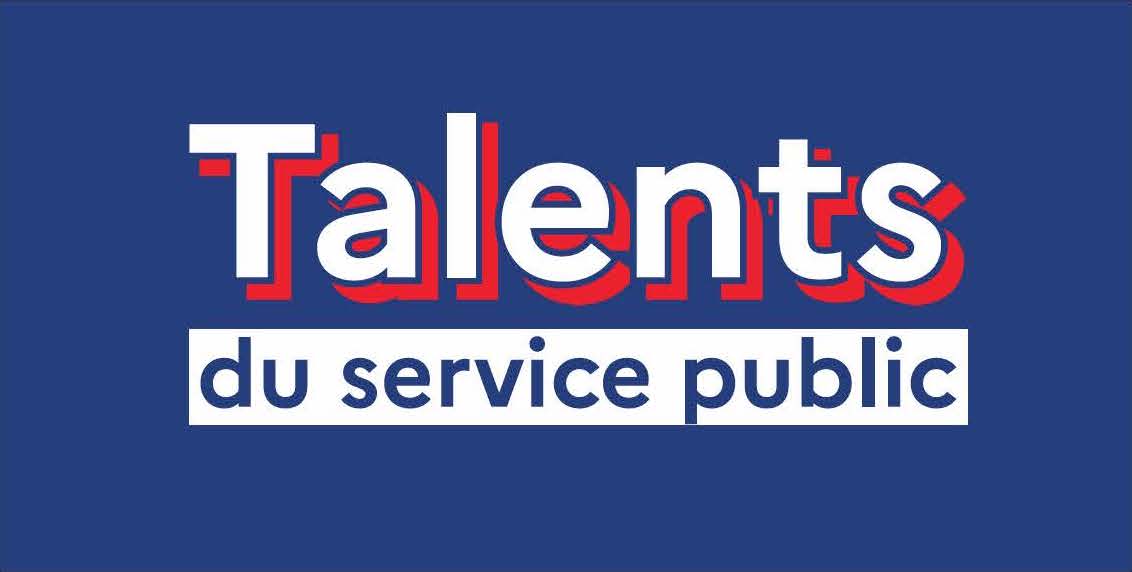 Avec le soutien du ministère de la transformation et de la fonction publiques.Vous souhaitez vous préparer dans le cadre d’une classe talents du service public ?Vous pouvez candidater dans les 3 prépas Talents que l’IPAG propose avec ces partenaires :Prépa talents IRA de BastiaPrépa talents Inspecteur de la DGCCRF (en partenariat avec l’ENCCRF)Prépa talents concours de la DGFIPLes candidats retenus bénéficieront d’une aide de 4000 euros ainsi que d’une préparation intensive en petits groupes, assorti d’un tutorat et d’un stage.Pour plus d’informations, rendez-vous sur notre site internet : https://ipag.edu.umontpellier.fr/formations/classe-preparatoire-integree/